City of Pleasant ValleyBOARD OF ZONING APPEALS (BZA)Member ListNAME	ADDRESS	PHONE	TERMJim Doxakis	408 Linn Ave	304-365-1430 cell	2020VICE PRESIDENT	jdoxakis@ma.rr.com	304-366-7525 homeBilly R. Johnson	1544 Tulip Ln	304-669-3330	2022PRESIDENT	willj1214@yahoo.comTerry Patterson	1808 William Dr	304-290-8594 cell	2021	tvpatt@comcast.net	304-366-0139 homeBob Schmidt, Jr.	904 Riverview Dr	304-365-2217 home	Alternate	mole@westco.netOtis Ray Shaver	1534 Tulip Ln	304-290-0201	2020	sargeotis@yahoo.comWillard Vanscoy	2261 Maple Dr	304-290-2263 cell	Alternate	wvanscoy@ma.rr.com	304-363-0417 homeRobert L. Yanero	1541 Tulip Ln	304-612-6555	2022	b.y.yanero@gmail.comRecorder: Board appointed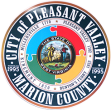 City of Pleasant Valley StaffJohn Miller	2340 Kingmont Rd, Pleasant Valley	304-363-2400 city office	N/ACode Enforcement	jdmfire06@aol.comMark Miller	2340 Kingmont Rd, Pleasant Valley	304-363-2400 city office	N/AConsultant	mamiller5441@charter.netSherry Roof	2340 Kingmont Rd, Pleasant Valley	304-363-2400 city office	N/ACity Clerk	cityclerkpvalley@gmail.com